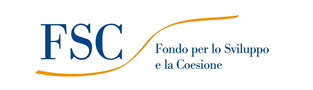 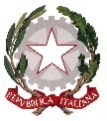 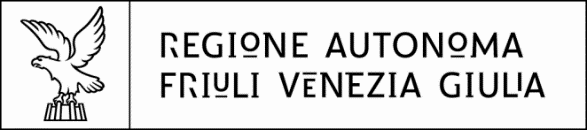 operatoreoperatoreoperatoreoperatoreoperatoreoperatoreoperatoreoperatoreoperatoreREGISTRO PRESENZA ALLIEVI(teoria e pratica)REGISTRO PRESENZA ALLIEVI(teoria e pratica)REGISTRO PRESENZA ALLIEVI(teoria e pratica)REGISTRO PRESENZA ALLIEVI(teoria e pratica)REGISTRO PRESENZA ALLIEVI(teoria e pratica)REGISTRO PRESENZA ALLIEVI(teoria e pratica)REGISTRO PRESENZA ALLIEVI(teoria e pratica)REGISTRO PRESENZA ALLIEVI(teoria e pratica)REGISTRO PRESENZA ALLIEVI(teoria e pratica)REGISTRO PRESENZA ALLIEVI(teoria e pratica)REGISTRO PRESENZA ALLIEVI(teoria e pratica)denominazionedenominazionedenominazionedenominazionedenominazionedenominazionedenominazionedenominazionedenominazionenr. codicenr. codiceIl presente registro è composto
da pagine numerate
dal n.___ al n.___Il presente registro è composto
da pagine numerate
dal n.___ al n.___Il presente registro è composto
da pagine numerate
dal n.___ al n.___Il presente registro è composto
da pagine numerate
dal n.___ al n.___Il presente registro è composto
da pagine numerate
dal n.___ al n.___Il presente registro è composto
da pagine numerate
dal n.___ al n.___Il presente registro è composto
da pagine numerate
dal n.___ al n.___Il presente registro è composto
da pagine numerate
dal n.___ al n.___Il presente registro è composto
da pagine numerate
dal n.___ al n.___Il presente registro è composto
da pagine numerate
dal n.___ al n.___Il presente registro è composto
da pagine numerate
dal n.___ al n.___Mod. FP3 Mod. FP3 Mod. FP3 elenco degli allievielenco degli allievielenco degli allieviN.cognome e nomegruppopresenze del giorno:pag.firma degli allievifirma degli allievifirma degli allievifirma degli allievifirma degli allievimattinomattinopomeriggiopomeriggioentratauscitaentratauscitaNoteattivita’ del giorno:pag.Lezione di teoriaLezione di teoriaLezione di praticaGruppo:__________dalle oreMateria:Materia:Firma DocenteFirma DocenteArgomento:Argomento:alle oreFirma Co-docenteFirma Co-docenteLezione di teoriaLezione di teoriaLezione di praticaGruppo:__________dalle oreMateria:Materia:Firma DocenteFirma DocenteArgomento:Argomento:alle oreFirma Co-docenteFirma Co-docenteLezione di teoriaLezione di teoriaLezione di praticaGruppo:__________dalle oreMateria:Materia:Firma DocenteFirma DocenteArgomento:Argomento:alle oreFirma Co-docenteFirma Co-docenteLezione di teoriaLezione di teoriaLezione di praticaGruppo:__________dalle oreMateria:Materia:Firma DocenteFirma DocenteArgomento:Argomento:alle oreFirma Co-docenteFirma Co-docenteLezione di teoriaLezione di teoriaLezione di praticaGruppo:__________dalle oreMateria:Materia:Firma DocenteFirma DocenteArgomento:Argomento:alle oreFirma Co-docenteFirma Co-docenteLezione di teoriaLezione di teoriaLezione di praticaGruppo:__________dalle oreMateria:Materia:Firma DocenteFirma DocenteArgomento:Argomento:alle oreFirma Co-docenteFirma Co-docenteAttività svolta:Firma Tutor(se presente in aula)dati riepilogatividati riepilogatividati riepilogatividati riepilogatividati riepilogatividati riepilogativiTotale presenzeTotale ore del giornoTotale ore del giornoTotale ore del corsoTotale ore del corsoFirma Coordinatore del progetto  teoria     pratica    teoria   pratica